ANEXO II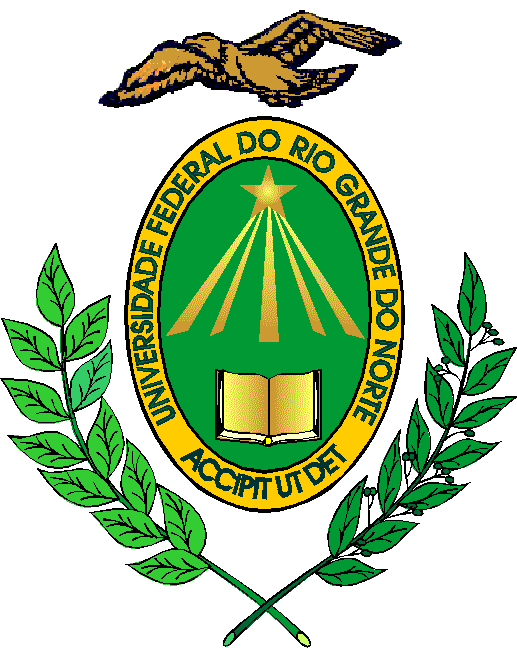 MINISTÉRIO DA EDUCAÇÃOUNIVERSIDADE FEDERAL DO RIO GRANDE DO NORTEPROGRAMA E RELAÇÃO DE TEMAS DA DIDÁTICA UNIDADE: DEPARTAMENTO DE CIÊNCIAS EXATAS E APLICADAS – DCEA – CERES – CAICÓEndereço da Unidade: Rua José Evaristo de Medeiros, s/n, Penedo, Caicó/RNCEP: 59300-000Fone: (84) 3421-4873 / 4870 (84)99193-6050E-mail: dcea@ceres.ufrn.br REFERÊNCIAS BIBLIOGRÁFICAS CREPALDI, Silvio Aparecido; CREPALDI, Guilherme Simões. Contabilidade Fiscal e tributária: teoria e prática. 1 ed. São Paulo: Saraiva, 2014.FABRETTI, Laudio Camargo. Contabilidade tributária. 16. ed. São Paulo: Atlas, 2017. 386 p. ISBN: 978859700895OLIVEIRA, Luis Martins de. Manual de contabilidade tributária: textos e testes com as respostas. 14. ed. São Paulo: Atlas, 2015. 443 p. ISBN: 9788522480289.RIBEIRO, Osni Moura; PINTO, Mauro Aparecido. Introdução à contabilidade Introdutória. 2. ed. São Paulo: Saraiva, 2014.SANTOS, Mateus Alexandre Costa dos. Contabilidade tributária: Um enfoque nos IRFS e na Legislação do IRPJ. 1. ed. São Paulo: Atlas, 2015.EDITAL No:029/2019-PROGESPCARREIRA:( X ) MAGISTÉRIO SUPERIOR    (    ) MAGISTÉRIO EBTT(    ) PROFISSIONAL DE NÍVEL SUPERIOR ESPECIALIZADOÁREA DE CONHECIMENTOCONTABILIDADE TRIBUTÁRIAPROGRAMA DO PROCESSO SELETIVO (PROVA ESCRITA)Sistema tributário nacional; Principais funções e atividades da contabilidade tributária; Demonstrações contábeis obrigatórias, regime das publicações legais e divulgação das demonstrações contábeis; Normas para a escrituração dos livros contábeis, fiscais e societários; Cálculo, escrituração fiscal e contabilização de todos os tributos municipais, estaduais e federais.RELAÇÃO DE TEMAS PARA PROVA DIDÁTICA1. Sistema Tributário Nacional2. Introdução a contabilidade tributária3. Normas para a escrituração dos livros contábeis, fiscais e societários4. PIS e COFINS cumulativos e não cumulativos5. Imposto de renda da pessoa jurídica nas bases de cálculo real, presumida e arbitrada.6. Simples Nacional